Сумська міська радаВиконавчий комітетРІШЕННЯ від                        №          Ураховуючи зміни в чинному законодавстві щодо порядку проведення конкурсу з призначення управителя багатоквартирного будинку та рішення виконавчого комітету Сумської міської ради від 19.10.2018 № 562 «Про внесення змін до рішення виконавчого комітету Сумської міської ради від 27.06.2018 № 343 «Про затвердження конкурсної документації та інші організаційні питання проведення конкурсу з призначення управителя багатоквартирного будинку в місті Суми», з метою дотримання вимог вказаних нормативних актів та забезпечення належної підготовки та проведення в установленому законодавством порядку конкурсу з призначення управителя багатоквартирного будинку в місті Суми щодо будинків, в яких не створено об’єднання співвласників багатоквартирного будинку, співвласники яких не прийняли рішення про форму управління багатоквартирним будинком, керуючись частиною першою статті 52 Закону України «Про місцеве самоврядування в Україні», виконавчий комітет Сумської міської радиВИРІШИВ:1. 	Внести зміни до рішення виконавчого комітету Сумської міської ради від 20.03.2018 № 126 «Про організацію проведення конкурсу з призначення управителя багатоквартирного будинку в місті Суми» (зі змінами), виклавши додаток 4 до рішення в новій редакції згідно з додатком до даного рішення.2. Рішення набирає чинності з моменту його офіційного оприлюднення на офіційному веб-сайті Сумської міської ради.Міський голова 	  О.М. Лисенко Чайченко О.В. 700-630Розіслати: згідно зі списком  Додаток до рішення виконавчого комітетувід                     №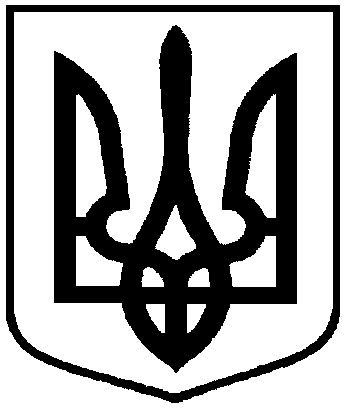             Проект          оприлюднено«___»__________2018 р.Про внесення змін до рішення  виконавчого комітету Сумської   міської ради від 20.03.2018 № 126 «Про організацію проведення конкурсу з призначення управителя багатоквартирного будинку в місті Суми» (зі змінами)КошторисРозрахунок до кошторису за бюджетною програмою по КПКВК 0210160 «Керівництво і управління у відповідній сфері у містах (місті Києві), селищах, селах, об’єднаних територіальних громадах»Розрахунок витрат на організацію проведення конкурсу з призначення управителя багатоквартирного будинку в місті Суми1. Забезпечення учасників конкурсу комплектом конкурсної документаціїКЕКВ 2210 «Предмети, матеріали, обладнання та інвентар» 8 655,00 грн.Придбання паперу (А4 -500 аркушів)       42 пачки *85,00 грн.=3 570,00 грн.;18 учасників * 7 об’єктів конкурсу * 164 аркушів паперуПридбання журналів обліку                                  5 од.*60,00 грн.=300,00 грн.;Придбання канцелярського приладдя                                             4 285,00 грн.,в тому числі:-ручка кулькова 30 од.*6,00 грн.=180,00 грн.;-олівець 30 од.*5,00 грн.=150,00 грн.;-файли 2 пачки(100 шт.)*50,00 грн.=100,00 грн.;-папки пластикові 145 од*15,00 грн.=2 175,00 грн.;-папка-реєстратор 10 од.*60,00 грн.=600,00 грн.;-калькулятор 3 од.*360,00 грн.=1 080,00 грн.   Вода мінеральна                                           (0,5 л) 60 од*7,00 грн.=420,00 грн.;   Стакан одноразовий                                               100 од.*0,80 грн.=80,00 грн.2. Забезпечення розміщення інформації в друкованих ЗМІ щодо проведення конкурсуКЕКВ 2240 «Оплата послуг (крім комунальних)»	                46 000,00 грн.Оплата послуг з оприлюднення проекту рішення в друкованих засобах масової інформації: - 8 розворотів газети *3 500,00 грн.=28 000,00 грн.Оплата послуг з розміщення інформаційного повідомлення про проведення конкурсу:- 6 сторінок у друкованих ЗМІ *3 000,00 грн.=18 000,00 грн.3. Забезпечення оприлюднення проекту та рішення  в брошурі Офіційний вісник Сумської міської радиКЕКВ 2210 «Предмети, матеріали, обладнання та інвентар» 15 000,00 грн.Друкування матеріалів щодо проведення конкурсу та змін до них у брошурі Офіційний вісник Сумської міської ради, ф-т А-4, 100-150 стор., 70г/кв.м офсет, обкладинка-160г/кв.м, тираж 50 примірників Продовження додатку до рішення50 од.*100,00 грн.*3 рази =15 000,00 грн.4. Забезпечення поштових відправленьКЕКВ 2240 «Оплата послуг (крім комунальних)»	                432,00 грн.формат А-4 18  од.*24,00 грн.	  432,00 грн.КЕКВ 2210-23 655,00 грн.;КЕКВ 2240-46 432,00 грн.РАЗОМ – 70 087,00 грн.Начальник правового управління	О.В. ЧайченкоКошторисРозрахунок до кошторису за бюджетною програмою по КПКВК 0210160 «Керівництво і управління у відповідній сфері у містах (місті Києві), селищах, селах, об’єднаних територіальних громадах»Розрахунок витрат на організацію проведення конкурсу з призначення управителя багатоквартирного будинку в місті Суми1. Забезпечення учасників конкурсу комплектом конкурсної документаціїКЕКВ 2210 «Предмети, матеріали, обладнання та інвентар» 8 655,00 грн.Придбання паперу (А4 -500 аркушів)       42 пачки *85,00 грн.=3 570,00 грн.;18 учасників * 7 об’єктів конкурсу * 164 аркушів паперуПридбання журналів обліку                                  5 од.*60,00 грн.=300,00 грн.;Придбання канцелярського приладдя                                             4 285,00 грн.,в тому числі:-ручка кулькова 30 од.*6,00 грн.=180,00 грн.;-олівець 30 од.*5,00 грн.=150,00 грн.;-файли 2 пачки(100 шт.)*50,00 грн.=100,00 грн.;-папки пластикові 145 од*15,00 грн.=2 175,00 грн.;-папка-реєстратор 10 од.*60,00 грн.=600,00 грн.;-калькулятор 3 од.*360,00 грн.=1 080,00 грн.   Вода мінеральна                                           (0,5 л) 60 од*7,00 грн.=420,00 грн.;   Стакан одноразовий                                               100 од.*0,80 грн.=80,00 грн.2. Забезпечення розміщення інформації в друкованих ЗМІ щодо проведення конкурсуКЕКВ 2240 «Оплата послуг (крім комунальних)»	                46 000,00 грн.Оплата послуг з оприлюднення проекту рішення в друкованих засобах масової інформації: - 8 розворотів газети *3 500,00 грн.=28 000,00 грн.Оплата послуг з розміщення інформаційного повідомлення про проведення конкурсу:- 6 сторінок у друкованих ЗМІ *3 000,00 грн.=18 000,00 грн.3. Забезпечення оприлюднення проекту та рішення  в брошурі Офіційний вісник Сумської міської радиКЕКВ 2210 «Предмети, матеріали, обладнання та інвентар» 15 000,00 грн.Друкування матеріалів щодо проведення конкурсу та змін до них у брошурі Офіційний вісник Сумської міської ради, ф-т А-4, 100-150 стор., 70г/кв.м офсет, обкладинка-160г/кв.м, тираж 50 примірників Продовження додатку до рішення50 од.*100,00 грн.*3 рази =15 000,00 грн.4. Забезпечення поштових відправленьКЕКВ 2240 «Оплата послуг (крім комунальних)»	                432,00 грн.формат А-4 18  од.*24,00 грн.	  432,00 грн.КЕКВ 2210-23 655,00 грн.;КЕКВ 2240-46 432,00 грн.РАЗОМ – 70 087,00 грн.Начальник правового управління	О.В. Чайченко